Writ a program that Asks the user to enter his age and print “you are a teenager” if the age is less than 18 and if his age bigger than 18 print “ you are an adult” and if his age is greater than 40 print “ you are old “ Trace the following (what is the out put ) : 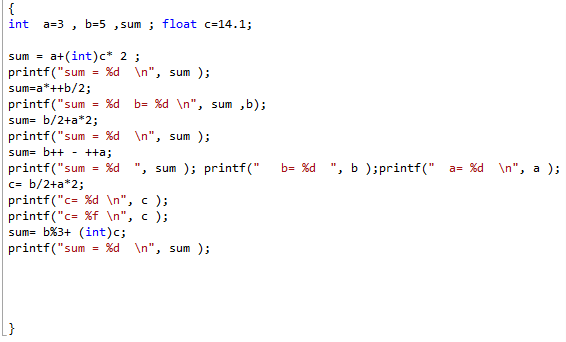 Where possible, write equivalents for the following statements using compound assignment operators:r = r / 10;  z = z * x + 1;  q = q + r * m; Assume the following:int j = 6; int k = 10; int n; bool b = false; Give the value that is assigned, or illegal. n = k++; n = k++ + ++j; n = (k = j) = 5; n = (k++); n = k+++++j; 3 = 4; n = ++k; n = k = j = 5; n = k; n += 1; n = 7++; n = k = (j = 5); 